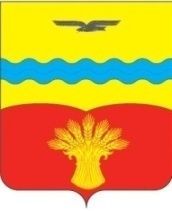 АДМИНИСТРАЦИЯ  МУНИЦИПАЛЬНОГО  ОБРАЗОВАНИЯ КИНЗЕЛЬСКИЙ СЕЛЬСОВЕТ КрасногвардейскОГО районА оренбургской ОБЛАСТИП О С Т А Н О В Л Е Н И Ес. Кинзелька25.10.2017                                                                                                                                  № 117-п  О проведении публичных (общественных) слушаний по проекту планировки территории и проекту межевания территории для проектирования и строительства объекта ПАО «Оренбургнефть»: 4272: «Сбор нефти и газа со скважин  №№ 77,82 Покровско-Сорочинского лицензионного участка (корректировка проекта 2383)» на территории Кинзельского сельсовета Красногвардейского района Оренбургской области         В соответствии с пунктом 20 статьи  45, статьей 46 Градостроительного кодекса Российской Федерации и со статьей 28 Федерального закона от 06 октября 2003 года   № 131-ФЗ «Об общих принципах организации местного самоуправления в Российской Федерации», постановлением администрации муниципального образования Кинзельский сельсовет Красногвардейского  района Оренбургской области от 12.09.2017 года  № 100-п «О  подготовке документации (проект планировки территории и проект межевания территории) для проектирования и строительства объекта ПАО «Оренбургнефть»:  4272: «Сбор нефти и газа со скважин  №№ 77,82 Покровско-Сорочинского лицензионного участка (корректировка проекта 2383)», в целях устойчивого развития территории, выделения элементов планировочной структуры (кварталов, микрорайонов, иных элементов), установления границ земельных участков, на которых расположены объекты капитального строительства:           1. Провести публичные (общественные) слушания в порядке, определенном Положением о публичных слушаниях в муниципальном образовании Кинзельский сельсовет, утвержденным решением Совета депутатов муниципального образования Кинзельский сельсовет от 28.06.2013 года № 25/3,  по проекту планировки территории  и проекту межевания территории для проектирования и строительства объекта  ПАО «Оренбургнефть»: 4272: «Сбор нефти и газа со скважин  №№ 77,82 Покровско-Сорочинского лицензионного участка (корректировка проекта 2383)» на территории Кинзельского сельсовета Красногвардейского района Оренбургской области11 декабря 2017 года в 15-00 часов местного времени в помещении администрации сельсовета по адресу: с. Кинзелька, ул. Школьная , 7а.Проект планировки территории и проект межевания территории разработан ООО «СамараНИПИнефть». 2. Предложить жителям сельсовета, депутатам Совета депутатов сельсовета, общественным объединениям, действующим на территории сельсовета, а также руководителям организаций, индивидуальным предпринимателям, действующим на территории муниципального образования Кинзельский сельсовет в сфере, соответствующей теме слушаний принять участие в публичных слушаниях.        3. Специалисту администрации сельсовета Скрылевой Ларисе Александровне обеспечить своевременное обнародование  проекта планировки территории  и проекта межевания территории для проектирования и строительства объекта ПАО «Оренбургнефть»: 4272: «Сбор нефти и газа со скважин  №№ 77,82 Покровско-Сорочинского лицензионного участка (корректировка проекта 2383)»  на территории Кинзельского сельсовета Красногвардейского района Оренбургской области4. Организацию и подготовку слушаний возложить на специалиста администрации сельсовета Скрылеву Ларису Александровну.5. Установить, что постановление вступает в силу после обнародования.6. Контроль за исполнением постановления оставляю за собой.Глава  сельсовета	Г.Н. РаботяговРазослано: в дело, ООО «СамараНИПИнефть», ПАО «Оренбургнефть», для обнародования, отделу архитектуры и градостроительства, прокурору района.